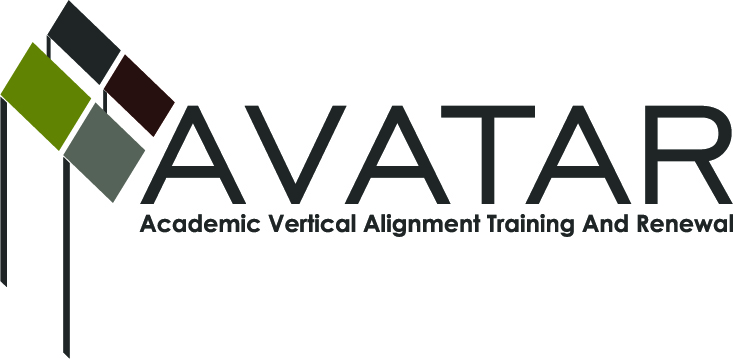 AVATAR Partnership Region: ESC 16Meeting/Session Documentation FormForm should be completed after each meeting and given to the Regional AVATAR Coordinator/FacilitatorAgenda Format Key:  P = Presentation, F = Feedback, D = Decision-Making, W = Work Group, O = Other, with explanationAVATAR Meeting MinutesMeeting Participant ListMeeting:AVATAR Team Training & PlanningAVATAR Team Training & PlanningAVATAR Team Training & PlanningAVATAR Team Training & PlanningAVATAR Team Training & PlanningMeeting Purpose:Team Orientation, Training, & PlanningTeam Orientation, Training, & PlanningTeam Orientation, Training, & PlanningTeam Orientation, Training, & PlanningTeam Orientation, Training, & PlanningDate:11/16/12Start Time:8:30 amEnd Time:11:00 amMeeting Coordinator/ Facilitator:Robin AdkinsLocation:Location:Region 16 ESCRegion 16 ESCMeeting Recorder:RAMeeting Timekeeper:Meeting Timekeeper:RARATimeTopicFormatDiscussion LeaderDesired Outcome8:30IntroductionsPRATammy Nash – Amarillo High School; Cheryl Freeman – Canyon High School; Pam Walker – Borger High School; Beth Summers – Frank Phillips College; Tammy Holmes – Amarillo College; Linda Rowland – Clarendon College; Gregg Lawler – West Texas A&M University; Gwen Hicks – Region 16 ESC; Robin Adkins – Panhandle P-168:35Review numbers of students who enroll in developmental math classes and college algebra classes, and outcomes (drops, completers, grades earned) compiled by Amarillo HS, Borger HS, and Canyon HS students. P/FRA and IHE PartnersUnderstand the data and determine how to use it for next steps.9:00Review syllabi and Reference Course Profile information for College Algebra classes.P/FRA and IHE PartnersUnderstand the information and determine how to use it for next steps.9:25Review CCRS for math and common math vocabulary developed through P16 work.P/FTammy N.Understand the information and determine how to use it for next steps.9:50Review resources available at www.sa-ready.org.P/FRAUnderstand the information and determine how to use it for next steps.10:15Discuss potential professional development opportunities for regional teachers based upon our work.P/F/DRABegin planning to provide regional teachers with relevant information and tools.10:40Review: Due Dates & Deliverables; Sample Action & Sustainability PlanP/F/DRAUnderstand expectations; Update Regional Action & Sustainability Plan, if necessary.10:50Next steps & potential meeting dates.P/F/DRAAction ItemPerson ResponsibleDue DateHigher Ed. partners will bring textbooks used for College Algebra to compare with curriculum/TEKS utilized by High School partners.Gregg Lawler, Beth Summers, Tammy HolmesJan. 25 MeetingHigh School partners will bring examples of semester and six weeks’ tests to go over with Higher Ed.Tammy Nash, Cheryl Freeman, Pam WalkerJan. 25 MeetingBring examples of Reference Course Profiles to review and discuss at next meeting.Robin AdkinsJan. 25 MeetingNext meeting: Fri., Jan. 25, 9:00 am – 2:00 pmRobin AdkinsNotesNotesNotesDiscussions revolved around agenda items, the above action items, and the following notes.11/16 OTHER NOTES:Comments from review of data:--Numbers of “F’s” and repeats is alarming.--Need to start earlier telling students what they need to know to succeed in college (“soft” skills; “survival” skills).  Can PTA work with parents to make them aware of the “soft/survival” skills kids will need?--Show high school students the College Algebra syllabi that are online.Review of syllabi from WTAMU, FPC, and AC. Review of CCRS and common math vocabulary developed through P16 work:--One of the biggest disconnects between TEKS and CCRS is in statistics.  Statistics not covered in high school unless taken as a specific class or in an AP class.--End-of-Course testing limits what can be covered in HS classes.--After Alg. II EOC taken in early May, use remaining school days to reinforce College Algebra concepts and/or go over introduction to statistics.  Ask developmental education instructors which College Algebra concepts should be focused on.--Sometimes higher ed. misses covering the critical thinking questions, but that is changing.--Make students aware that College Algebra isn’t the only first-year math option.  At WT, could also take Math for Liberal Arts or Business Math.  At AC, could take Contemporary Math for Liberal Arts or Contemporary Math.--Teachers need to be aware of CCRS for math and also the Cross-Disciplinary Standards.  Brainstorm ways for teachers to incorporate the Cross-Disc. Standards into what they are currently teaching.Other:--Showed resources available at www.sa-ready.net, WTAMU’s math tutorial lab, and at Austin Community College’s information on Reference Course Profiles.--Discussed potential professional development opportunities to provide to regional teachers: team members demonstrate pedagogy; possible collaboration with scheduled Region 16 ESC math trainings to imbed info from AVATAR work.10/19 OTHER NOTES: Also included, for future discussions:--Discuss when it’s most appropriate for high school students to use calculators and why.--Discuss possibility of IHE teachers imbedding common questions into College Algebra pre- and post-tests for analysis.--Discuss best online location to post our team’s AVATAR information: P16 content pages?  Project Share?--Discuss IHE and HS teachers showing each other examples of pedagogy.Discussions revolved around agenda items, the above action items, and the following notes.11/16 OTHER NOTES:Comments from review of data:--Numbers of “F’s” and repeats is alarming.--Need to start earlier telling students what they need to know to succeed in college (“soft” skills; “survival” skills).  Can PTA work with parents to make them aware of the “soft/survival” skills kids will need?--Show high school students the College Algebra syllabi that are online.Review of syllabi from WTAMU, FPC, and AC. Review of CCRS and common math vocabulary developed through P16 work:--One of the biggest disconnects between TEKS and CCRS is in statistics.  Statistics not covered in high school unless taken as a specific class or in an AP class.--End-of-Course testing limits what can be covered in HS classes.--After Alg. II EOC taken in early May, use remaining school days to reinforce College Algebra concepts and/or go over introduction to statistics.  Ask developmental education instructors which College Algebra concepts should be focused on.--Sometimes higher ed. misses covering the critical thinking questions, but that is changing.--Make students aware that College Algebra isn’t the only first-year math option.  At WT, could also take Math for Liberal Arts or Business Math.  At AC, could take Contemporary Math for Liberal Arts or Contemporary Math.--Teachers need to be aware of CCRS for math and also the Cross-Disciplinary Standards.  Brainstorm ways for teachers to incorporate the Cross-Disc. Standards into what they are currently teaching.Other:--Showed resources available at www.sa-ready.net, WTAMU’s math tutorial lab, and at Austin Community College’s information on Reference Course Profiles.--Discussed potential professional development opportunities to provide to regional teachers: team members demonstrate pedagogy; possible collaboration with scheduled Region 16 ESC math trainings to imbed info from AVATAR work.10/19 OTHER NOTES: Also included, for future discussions:--Discuss when it’s most appropriate for high school students to use calculators and why.--Discuss possibility of IHE teachers imbedding common questions into College Algebra pre- and post-tests for analysis.--Discuss best online location to post our team’s AVATAR information: P16 content pages?  Project Share?--Discuss IHE and HS teachers showing each other examples of pedagogy.Discussions revolved around agenda items, the above action items, and the following notes.11/16 OTHER NOTES:Comments from review of data:--Numbers of “F’s” and repeats is alarming.--Need to start earlier telling students what they need to know to succeed in college (“soft” skills; “survival” skills).  Can PTA work with parents to make them aware of the “soft/survival” skills kids will need?--Show high school students the College Algebra syllabi that are online.Review of syllabi from WTAMU, FPC, and AC. Review of CCRS and common math vocabulary developed through P16 work:--One of the biggest disconnects between TEKS and CCRS is in statistics.  Statistics not covered in high school unless taken as a specific class or in an AP class.--End-of-Course testing limits what can be covered in HS classes.--After Alg. II EOC taken in early May, use remaining school days to reinforce College Algebra concepts and/or go over introduction to statistics.  Ask developmental education instructors which College Algebra concepts should be focused on.--Sometimes higher ed. misses covering the critical thinking questions, but that is changing.--Make students aware that College Algebra isn’t the only first-year math option.  At WT, could also take Math for Liberal Arts or Business Math.  At AC, could take Contemporary Math for Liberal Arts or Contemporary Math.--Teachers need to be aware of CCRS for math and also the Cross-Disciplinary Standards.  Brainstorm ways for teachers to incorporate the Cross-Disc. Standards into what they are currently teaching.Other:--Showed resources available at www.sa-ready.net, WTAMU’s math tutorial lab, and at Austin Community College’s information on Reference Course Profiles.--Discussed potential professional development opportunities to provide to regional teachers: team members demonstrate pedagogy; possible collaboration with scheduled Region 16 ESC math trainings to imbed info from AVATAR work.10/19 OTHER NOTES: Also included, for future discussions:--Discuss when it’s most appropriate for high school students to use calculators and why.--Discuss possibility of IHE teachers imbedding common questions into College Algebra pre- and post-tests for analysis.--Discuss best online location to post our team’s AVATAR information: P16 content pages?  Project Share?--Discuss IHE and HS teachers showing each other examples of pedagogy.NameTitleOrganization/InstitutionGregg LawlerMath InstructorWest Texas A&M UniversityBeth SummersMath InstructorFrank Phillips CollegeTammy HolmesMath InstructorAmarillo CollegePam WalkerMath TeacherBorger High SchoolCheryl FreemanMath TeacherCanyon High SchoolTammy NashMath Curriculum SpecialistAmarillo High SchoolRobin AdkinsP16 SpecialistPanhandle P16 Council/Region 16 ESC